ПРАВИТЕЛЬСТВО НОВОСИБИРСКОЙ ОБЛАСТИПОСТАНОВЛЕНИЕот 1 марта 2022 г. N 66-пО СОВЕТЕ ПО МОЛОДЕЖНОЙ ПОЛИТИКЕ ПРИПРАВИТЕЛЬСТВЕ НОВОСИБИРСКОЙ ОБЛАСТИВ целях содействия развитию системы государственной молодежной политики Новосибирской области, основанной на активном участии молодежи, объединений молодежи и экспертного сообщества в ее формировании и реализации, Правительство Новосибирской области постановляет:1. Образовать совет по молодежной политике при Правительстве Новосибирской области (далее - совет).2. Утвердить прилагаемые:1) положение о совете;2) состав совета.3. Министерству образования Новосибирской области (Федорчук С.В.) обеспечить организационно-техническое сопровождение деятельности совета.4. Контроль за исполнением настоящего постановления возложить на заместителя Губернатора Новосибирской области Нелюбова С.А.Губернатор Новосибирской областиА.А.ТРАВНИКОВУтвержденопостановлениемПравительства Новосибирской областиот 01.03.2022 N 66-пПОЛОЖЕНИЕО СОВЕТЕ ПО МОЛОДЕЖНОЙ ПОЛИТИКЕ ПРИПРАВИТЕЛЬСТВЕ НОВОСИБИРСКОЙ ОБЛАСТИI. Общие положения1. Совет по молодежной политике при Правительстве Новосибирской области (далее - совет) образован в целях содействия развитию системы государственной молодежной политики Новосибирской области, основанной на активном участии молодежи, объединений молодежи и экспертного сообщества в ее формировании и реализации.2. Совет является постоянно действующим совещательным органом.3. В своей деятельности совет руководствуется Конституцией Российской Федерации, федеральными законами и иными нормативными правовыми актами Российской Федерации, а также законами и иными правовыми актами Новосибирской области, настоящим Положением.II. Задачи и функции совета4. Задачами совета являются:1) обеспечение участия и взаимодействия молодежи, объединений молодежи, негосударственных некоммерческих организаций, общественных объединений, органов государственной власти Новосибирской области, органов местного самоуправления в процессе подготовки и реализации решений в сфере государственной молодежной политики Новосибирской области;2) подготовка предложений, носящих рекомендательный характер, по разработке мер, направленных на развитие системы государственной молодежной политики Новосибирской области и поддержку молодежи.5. Совет для выполнения возложенных на него задач выполняет следующие функции:1) вносит рекомендации и предложения о необходимости принятия решений, направленных на повышение эффективности системы государственной молодежной политики Новосибирской области;2) вносит рекомендации и предложения по повышению эффективности мер поддержки молодежи, реализуемых в различных сферах государственного управления;3) обсуждает итоги и планы работы в сфере государственной молодежной политики Новосибирской области;4) выносит на обсуждение актуальные вопросы, затрагивающие интересы молодежи и требующие коллегиального или экспертного рассмотрения;5) информирует о реализации молодежной политики на территории Новосибирской области граждан, организации и структуры, представляющие интересы различных групп молодежи;6) осуществляет иные функции в соответствии с действующим законодательством.6. В рамках своих полномочий совет:1) запрашивает и получает в установленном порядке от органов государственной власти Новосибирской области, органов местного самоуправления, предприятий, учреждений и организаций информацию по вопросам, рассматриваемым на совете;2) приглашает к участию в работе совета представителей органов государственной власти Новосибирской области, органов местного самоуправления, общественных объединений, научных организаций и других специалистов;3) образует рабочие группы для оперативной и качественной подготовки материалов и проектов решений совета;4) содействует в разработке проектов нормативных правовых актов Новосибирской области в сфере государственной молодежной политики Новосибирской области и мер поддержки молодежи.III. Организация деятельности совета7. Совет состоит из председателя совета, заместителя председателя совета, секретаря совета и членов совета. Возглавляет совет и руководит его работой председатель совета, а в его отсутствие - заместитель председателя совета.8. Председателем совета является заместитель Губернатора Новосибирской области, ответственный за формирование решений в сфере государственной молодежной политики Новосибирской области, заместителем председателя совета является министр образования Новосибирской области.9. Состав совета формируется из:1) представителей органов государственной власти Новосибирской области, органов местного самоуправления, общественных объединений и образовательных организаций, расположенных на территории Новосибирской области;2) представителей молодежных объединений и сообществ;3) представителей учреждений и организаций, осуществляющих деятельность в сфере молодежной политики;4) представителей органов молодежного самоуправления.10. Члены совета осуществляют свою деятельность на общественных началах.11. Основной формой работы совета является заседание совета. Заседания совета проводятся не реже двух раз в год. Внеочередные заседания совета проводятся по решению председателя совета.12. Заседание совета считается правомочным, если на нем присутствуют председатель совета или заместитель председателя совета и более половины членов совета.13. Подготовленная секретарем совета повестка заседания совета не позднее чем за десять дней до дня заседания совета рассылается секретарем совета членам совета со всеми материалами, подготовленными для заседания.14. Повестка заседания совета формируется по предложениям министерства образования Новосибирской области, членов совета и утверждается председателем совета.15. Секретарь совета обеспечивает подготовку заседаний совета и материалов, оповещает членов совета и лиц, участвующих в заседании совета, о времени и месте заседания, ведет и оформляет протокол заседания совета, подписывает его у председателя в течение пяти дней со дня заседания.16. В период отсутствия секретаря совета его обязанности возлагаются председателем совета на одного из членов совета.17. Решение совета принимается простым большинством голосов членов совета, присутствующих на заседании, и оформляется в виде перечня решений совета. В случае равенства голосов голос председательствующего на заседании совета является решающим.18. Организационно-техническое сопровождение деятельности совета обеспечивает министерство образования Новосибирской области.УтвержденпостановлениемПравительства Новосибирской областиот 01.03.2022 N 66-пСОСТАВСОВЕТА ПО МОЛОДЕЖНОЙ ПОЛИТИКЕ ПРИ ПРАВИТЕЛЬСТВЕНОВОСИБИРСКОЙ ОБЛАСТИ (ДАЛЕЕ - СОВЕТ)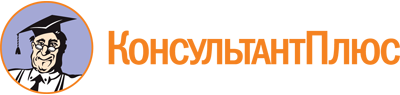 Постановление Правительства Новосибирской области от 01.03.2022 N 66-п
(ред. от 27.12.2022)
"О совете по молодежной политике при Правительстве Новосибирской области"Документ предоставлен КонсультантПлюс

www.consultant.ru

Дата сохранения: 23.06.2023
 Список изменяющих документов(в ред. постановления Правительства Новосибирской областиот 27.12.2022 N 632-п)Список изменяющих документов(в ред. постановления Правительства Новосибирской областиот 27.12.2022 N 632-п)НелюбовСергей Александрович-заместитель Губернатора Новосибирской области, председатель совета;ФедорчукСергей Владимирович-министр образования Новосибирской области, заместитель председателя совета;БортниковМихаил Евгеньевич-заместитель начальника управления - начальник отдела молодежной политики управления молодежной политики министерства образования Новосибирской области, секретарь совета;АксеноваМарина Анатольевна-директор Благотворительного фонда "Солнечный город" (по согласованию);БачановПавел Валерьевич-директор государственного бюджетного учреждения Новосибирской области "Агентство поддержки молодежных инициатив";БолтенкоНадежда Николаевна-Уполномоченный по правам ребенка в Новосибирской области (по согласованию);БояровТимур Константинович-председатель Молодежного парламента Новосибирской области (по согласованию);ВедерниковаАнастасия Юрьевна-председатель совета молодежи Новосибирского линейного производственного управления магистральных газопроводов общества с ограниченной ответственностью "Газпром трансгаз Томск" (по согласованию);ВивденкоЗоя Олеговна-заместитель начальника управления - начальник отдела организации деятельности КДН управления семейной политики министерства труда и социального развития Новосибирской области;ВохминаНаталья Валерьевна-председатель регионального отделения Общероссийского общественно-государственного движения детей и молодежи Новосибирской области, председатель региональной общественной организации поддержки детских и молодежных инициатив "Союз пионеров" (по согласованию);ДейчБорис Аркадьевич-заведующий кафедрой теории и методики воспитательных систем Института культуры и молодежной политики федерального государственного бюджетного образовательного учреждения высшего образования "Новосибирский государственный педагогический университет" (по согласованию);КанаевРоман Борисович-президент региональной физкультурно-спортивной общественной организации "Федерация экстремального спорта и молодежных спортивных движений Новосибирской области" (по согласованию);КириенкоЛеонид Борисович-руководитель Новосибирского регионального отделения Молодежной общероссийской общественной организации "Российские студенческие отряды" (по согласованию);КорольковаСветлана Викторовна-заместитель министра - начальник управления молодежной политики министерства образования Новосибирской области;КущакИрина Сергеевна-заместитель директора по воспитательной работе государственного бюджетного профессионального образовательного учреждения Новосибирской области "Новосибирский химико-технологический колледж им. Д.И. Менделеева", председатель координационного совещания руководителей и специалистов по воспитательной работе профессиональных образовательных организаций и образовательных организаций высшего образования Новосибирской области, реализующих образовательные программы среднего профессионального образования, расположенных на территории Новосибирской области (по согласованию);ЛеоновНиколай Александрович-автор и исполнитель популярной музыки, лидер музыкальной группы "АТМО5", амбассадор арт-кластера "Таврида" в Новосибирской области, оператор звукозаписи культурного пространства "Юность" (по согласованию);ЛузгинДанил Андреевич-руководитель Регионального штаба Новосибирского регионального отделения Всероссийской общественной организации "Молодая Гвардия Единой России", член Молодежного парламента Новосибирской области, победитель Всероссийского конкурса "Большая перемена" (по согласованию);МироненкоЕвгений Николаевич-председатель Новосибирской региональной общественной организации Российского Союза Молодежи (по согласованию);МунтьяновичТатьяна Викторовна-директор муниципального бюджетного учреждения культуры "Молодежный центр" Маслянинского района (по согласованию);ОбуховскийДенис Александрович-проректор по молодежной политике федерального государственного бюджетного образовательного учреждения высшего образования "Новосибирский государственный университет экономики и управления "НИНХ", председатель совета проректоров по молодежной политике и воспитательной деятельности образовательных организаций высшего образования, расположенных на территории Новосибирской области (по согласованию);ОмМария Дмитриевна-региональный координатор Новосибирского регионального отделения Общероссийской общественно-государственной детско-юношеской организации "Российское движение школьников" (по согласованию);ПодгорныйЕвгений Анатольевич-заместитель председателя комитета Законодательного Собрания Новосибирской области по культуре, образованию, науке, спорту и молодежной политике (по согласованию);ПопковВладимир Васильевич-начальник штаба регионального отделения Всероссийского детско-юношеского военно-патриотического общественного движения "ЮНАРМИЯ" Новосибирской области (по согласованию);СемиколеноваЮлия Андреевна-руководитель регионального ресурсного центра добровольчества "Волонтерский корпус Новосибирской области" (по согласованию);СосновскаяКристина Александровна-активистка детской школьной организации "Шанс", член детского совета Российского движения школьников в Новосибирской области (по согласованию);ТвердохлебовЕвгений Юрьевич-начальник управления молодежной политики мэрии города Новосибирска (по согласованию);ШеровУмар Махмаюсуфович-руководитель молодежного межнационального объединения при Ассоциации национально-культурных автономий и национальных организаций города Новосибирска и Новосибирской области "Содружество" (по согласованию);ШибаеваСветлана Семеновна-заместитель министра - начальник управления по связям с общественностью и патриотическому воспитанию министерства региональной политики Новосибирской области;ШубниковВладимир Николаевич-Глава Купинского района Новосибирской области (по согласованию).